輔仁大學各學院產學技轉財務創收論壇～以成功大學標竿技轉案之經營為例，解明技術研發和專業知識，如何形成研究成果，並進行產學合作和專利技轉之策略規劃及具體執行方法輔仁大學各學院系所老師如何進行專業知識和技術商業化／產業化的經營，以達到產學合作、財務創收的目標，是知識經濟化的重要課題，也是解決各學院系所財務困境的重要途徑。此外，研發處為擴大推廣本校研發成果應用於產業界，並結合產業界進行應用技術研發與技術轉移，因此，特別邀請成功大學有「4億教授」封號的張明熙特聘教授、陳逸民教授，針對(1)技術開發時應思考的面向；(2)如何進行成果產出應用布局思維等內容，為各位說明成功的策略規劃及具體執行步驟，邁向富億人生。敬邀各位師長、業者踴躍參加。指導單位：經濟部中小企業處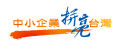 主辦單位：天主教輔仁大學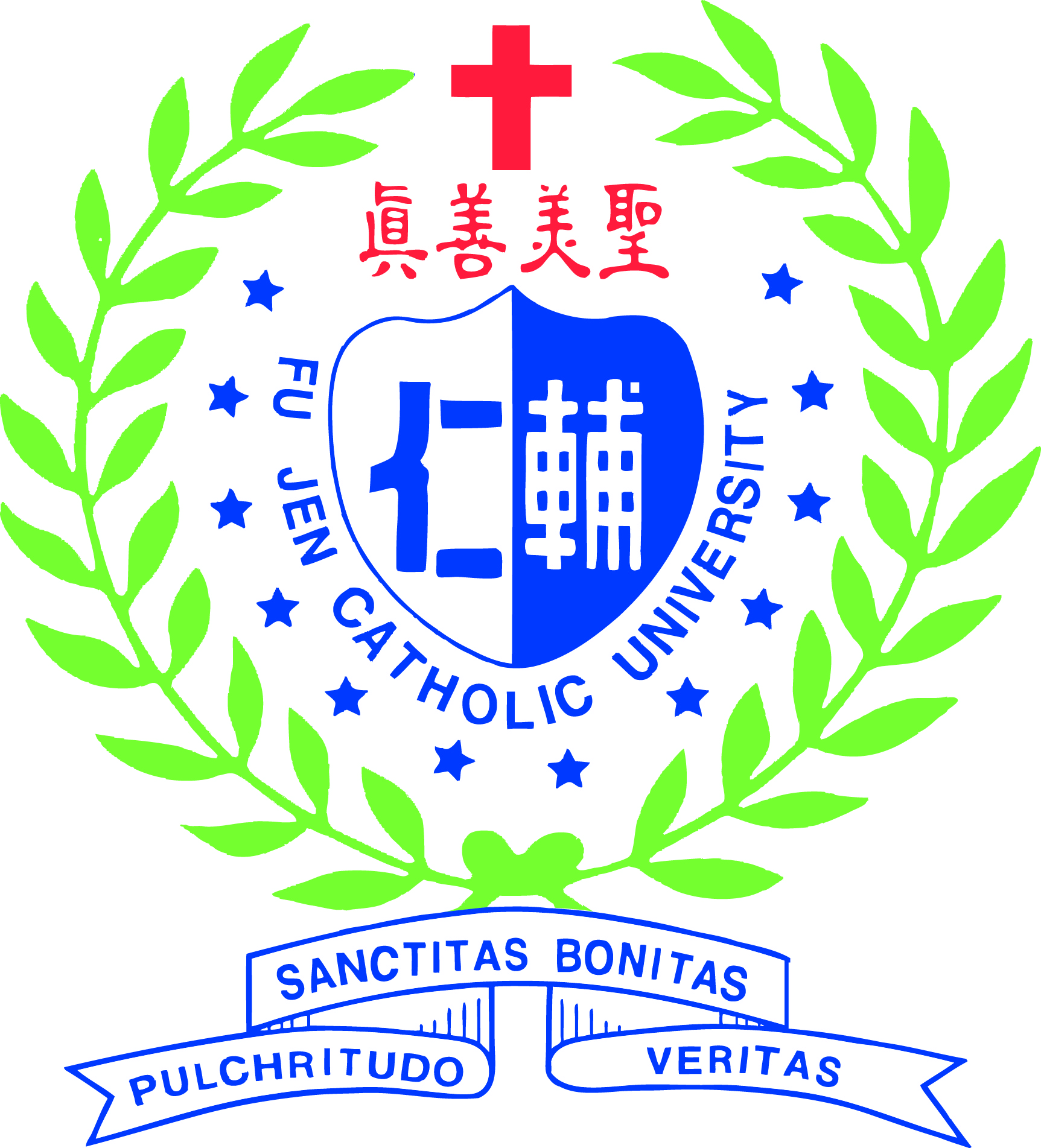 承辦單位：輔仁大學研究發展處產學智財策略中心、創新育成中心活動日期：102年3月20日(三)11：30～13：40活動地點：輔仁大學醫學院國璽樓二樓會議室聯絡人：輔仁大學產學智財策略中心 陳小姐 聯絡方式：電話：(02)2905-3187  E-mail：073057@mail.fju.edu.tw  傳真：(02)2905-3191議程表：講者介紹：成功大學生物化學暨分子生物學研究所—張明熙 特聘教授IL20骨質疏鬆症抗體7E專利技術移轉給歐洲第二大藥廠諾和諾德Novo Nordisk公司，合約金美金1330萬(約台幣4億元)，並提供額外經費給老師做2年期的新藥研發。成功大學生物科技研究所—陳逸民  教授BL10藻株生產技術技轉。國立成功大學/味丹生物科技有限公司，合約金2510萬。『3/20(三)輔仁大學各學院產學技轉財務創收論壇～以成功大學標竿技轉案之經營為例』出席回覆單※傳真(02)2905-3191；E-mail：073057@mail.fju.edu.tw輔仁大學交通位置圖http://www.fju.edu.tw/location.html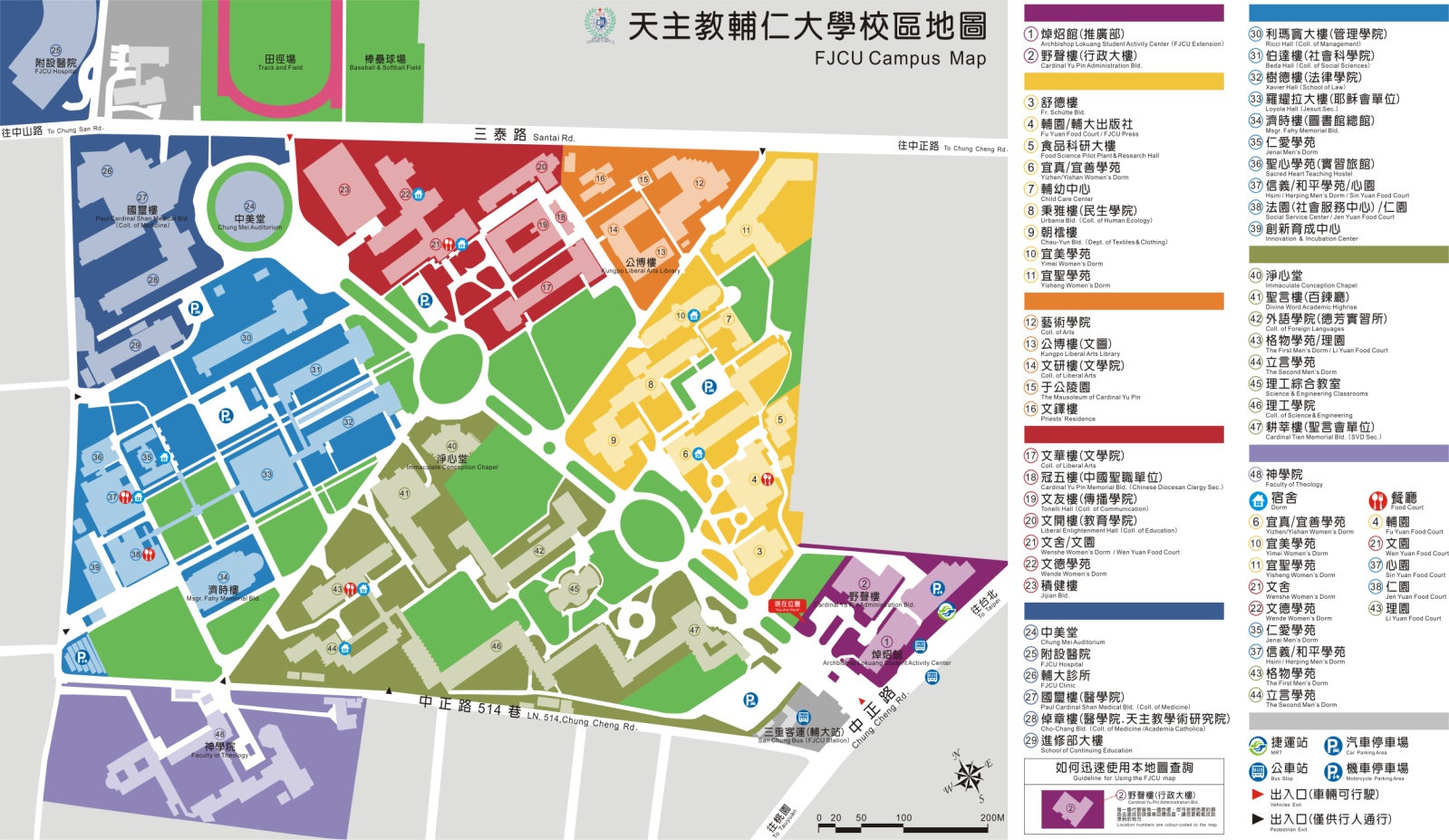 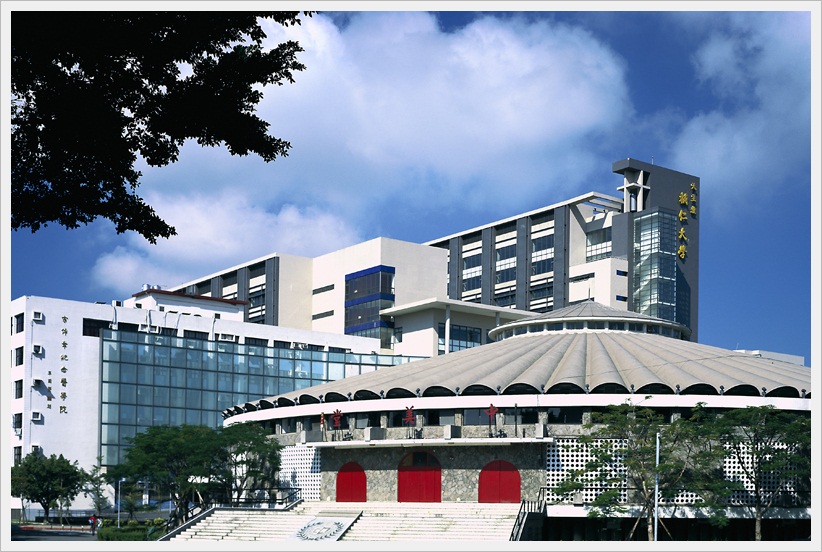 時間   主         題11:30~12:10             報　　到 & 餐　　敘12:10~12:20                 開幕式 長官致詞           天主教輔仁大學  江漢聲  校長12:20~13:20主題：億元技轉案的經營策略骨質疏鬆新藥技轉案主講：成功大學生物化學暨分子生物學研究所—張明熙 特聘教授藻類細胞生產技術技轉案主講：成功大學生物科技研究所—陳逸民 教授13:20~13:40                    綜合討論     主持人：輔仁大學研究發展處 杜繼舜 研發長服務單位姓名職稱連絡電話E-mail午餐葷／素／否